神戸外語教育学院HỌC VIỆN GIÁO DỤC NGOẠI NGỮ KOBE  Kobe Foreign Language Education Academy募集要項 Điều kiện tuyển sinh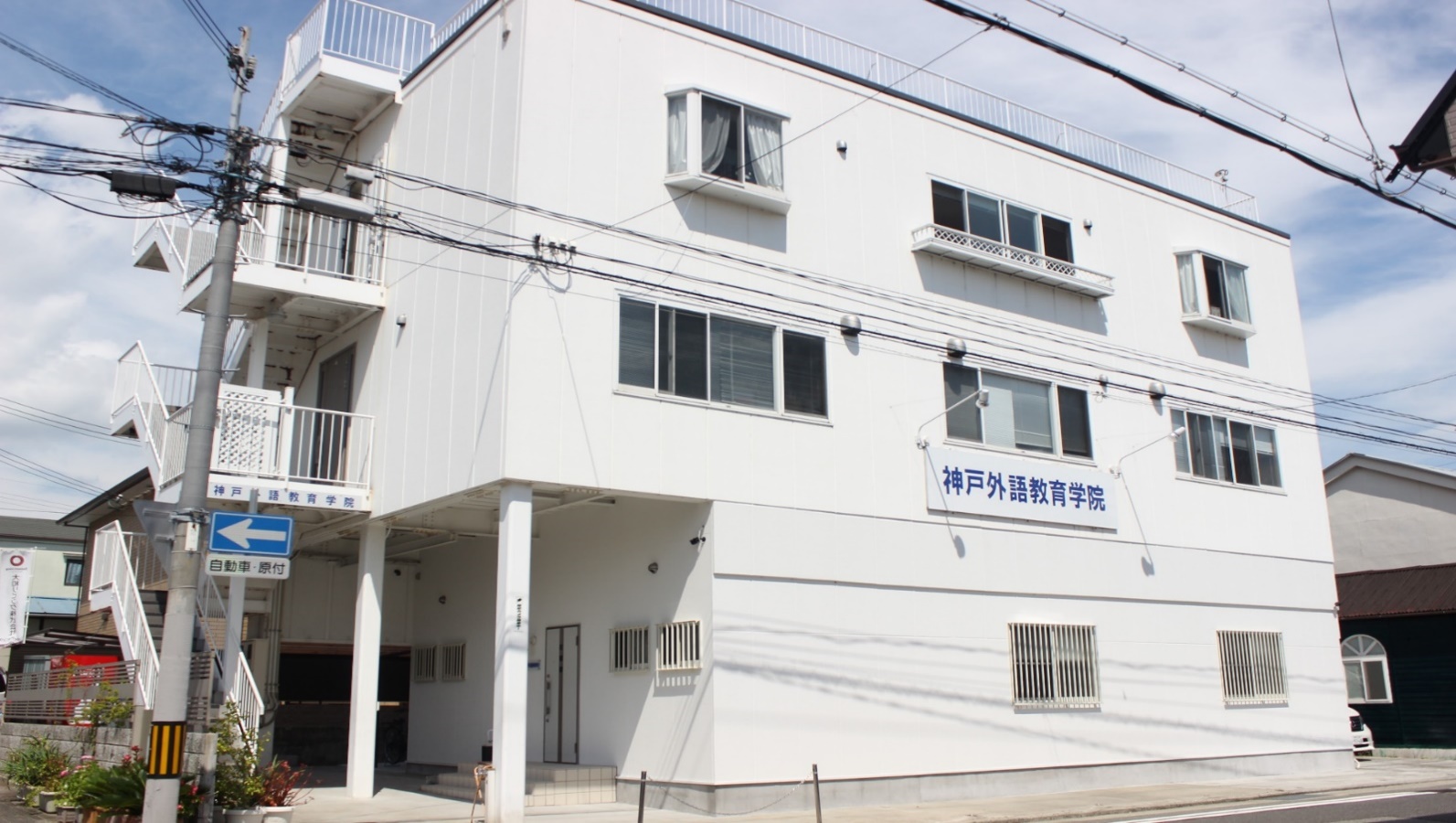 法務省在留許可申請取次認定校　Được sự cấp phép cư trú từ bộ tư phápAuthorized by the Ministry of Justice to Apply for Certificate of Eligibility日本語教育振興協会認定校Được sự cấp phép từ Hiệp hội xúc tiến giáo dục tiếng NhậtCertified by the Association for the Promotion of Japan Language Education募集概要　　　　　　神戸KobeTổng Quan募集コースCác khóa tuyển sinh     進学2年コース                   KHÓA HỌC 2 NĂM  進学1年9ヶ月コース      KHÓA HỌC 1 NĂM 9 THÁNG                    進学1年6ヶ月コース      KHÓA HỌC 1 NĂM 6 THÁNG 進学1年3ヶ月コース       KHÓA HỌC 1 NĂM 3 THÁNG申請スケジュール　Lịch trình cụ thể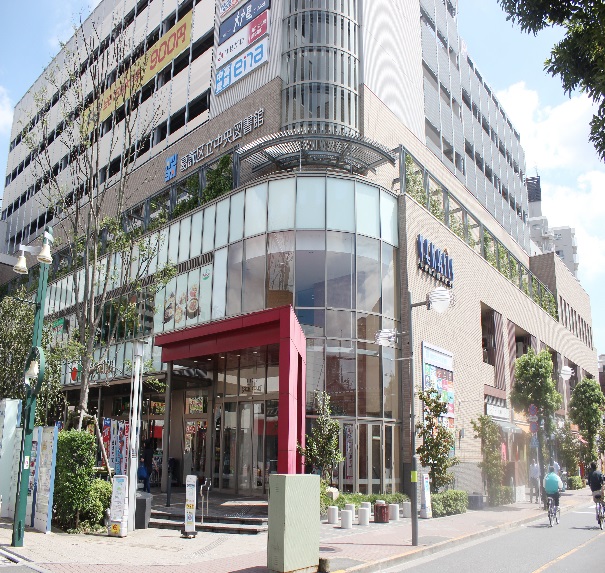 コース学習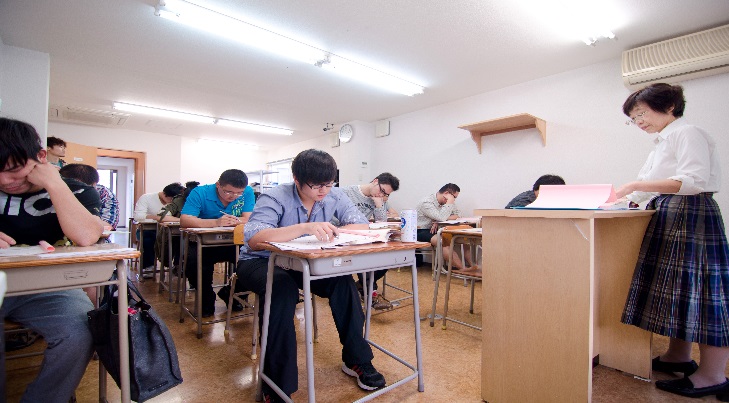 Khóa học授業時間　thời gian giờ học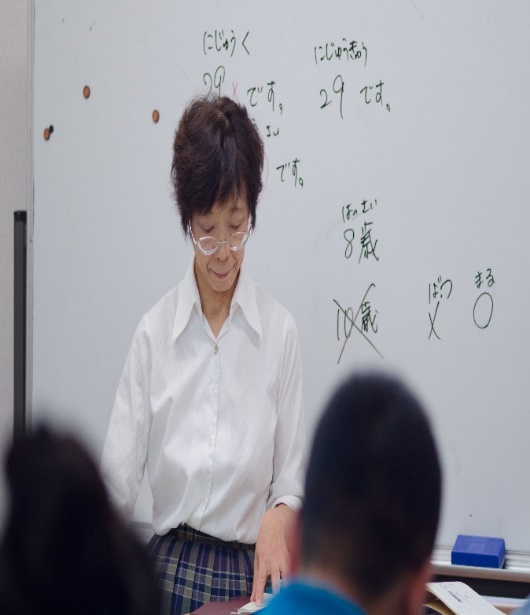 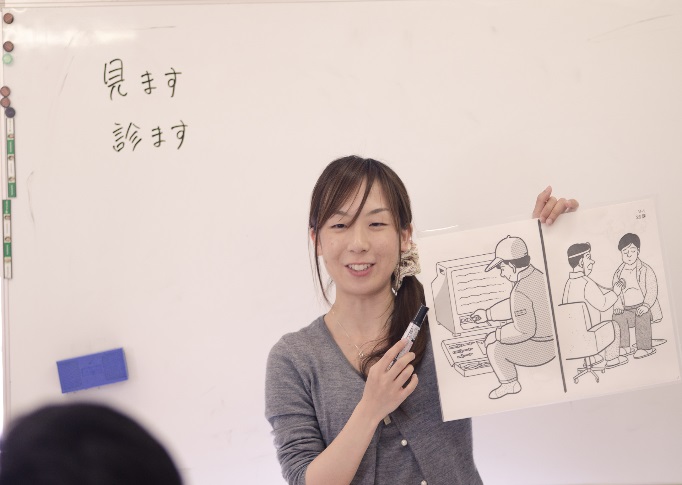 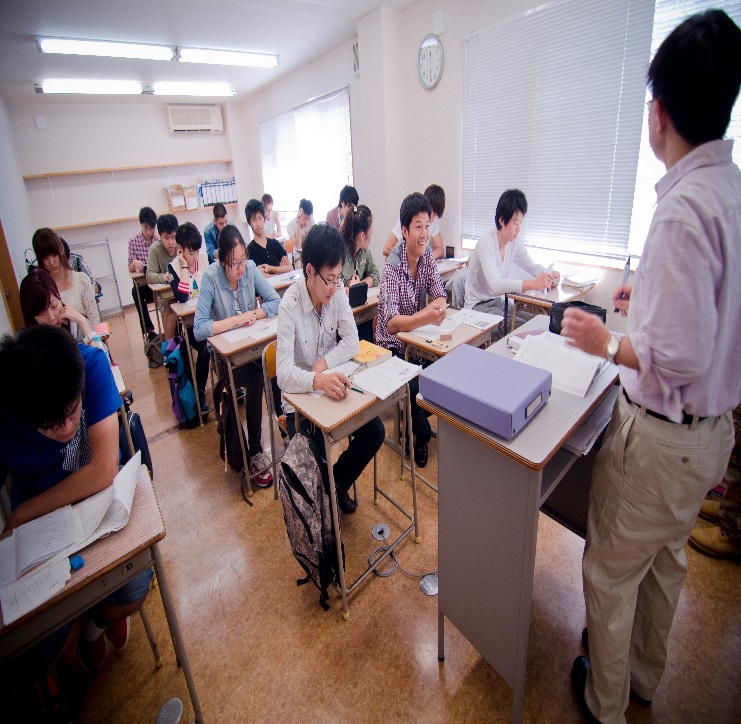 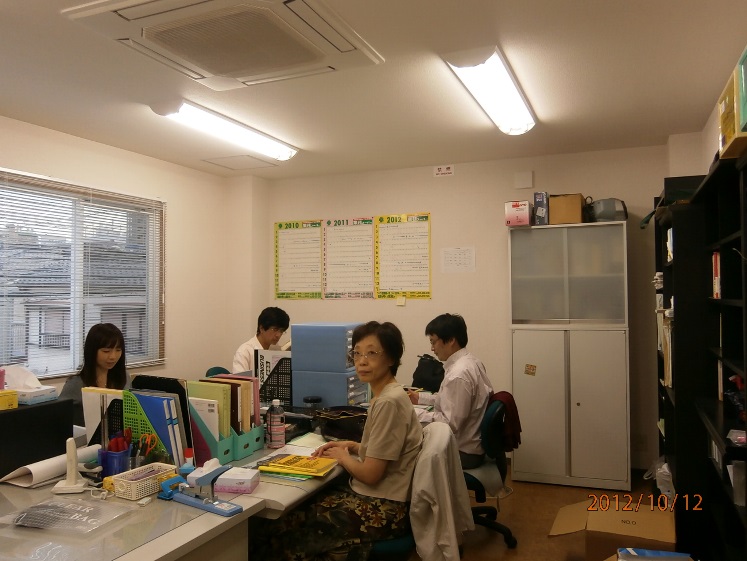 経費　Chi phí　　　　　　神戸Kobe返金について一旦納めた費用は原則として返金できません。特に検定料はいかなる理由があっても返金しません。尚、次の事情がある場合は例外的に返金規定に従い、三ヶ月内に返金します。　　＊大使館・領事館にてビザが不交付の場合　拒否通知書と入学許可を当校に提出した場合に限り検定料と入学金を除き返金します。　　＊入国管理局で許可され、本人の都合による入学しなかった場合　入国前の場合：在留資格認定証明書と入学許可書を返却した場合に限り、検定料と入学金を除き返金します。（正当な理由が認める場合のみ）　入国後：いかなる理由があっても一切返金しません。Vấn đề hoàn trả :Khi đã hoàn thành nộp chi phí sẽ không được hoàn trả lại theo quy định chung. Đối với lệ phí tuyển sinh không hoàn trả lại với bất cứ lí do nào. Nếu trường hợp đặc biệt phù hợp với các quy định trả lại sẽ được hoàn trả trong vòng 3 tháng.* Nếu đại sứ quán hay lãnh sứ quán từ chối cấp visa và các thông báo từ chối và giấy báo nhập học được gửi trả lại cho nhà trường sự hoàn trả sẽ được thực hiện sau khi trừ các chi phí và lệ phí tuyển sinh.*Trường hợp nếu được chấp thuận nhập cảnh nhưng người được chấp thuận không nhập học. Trước thời điểm nhập cảnh gửi trả lại cho nhà trường giấy thông báo tư cách lưu trú và giấy báo nhập học thì việc hoàng trả lại sẽ được thực hiện sau khi trừ các chi phí và lệ phí tuyển sinh.( Nếu có lí do chính đáng) . Sau khi đã nhập cảnh sẽ không hoàn trả lại với bất kỳ lí do nào.奨学金Học Bổng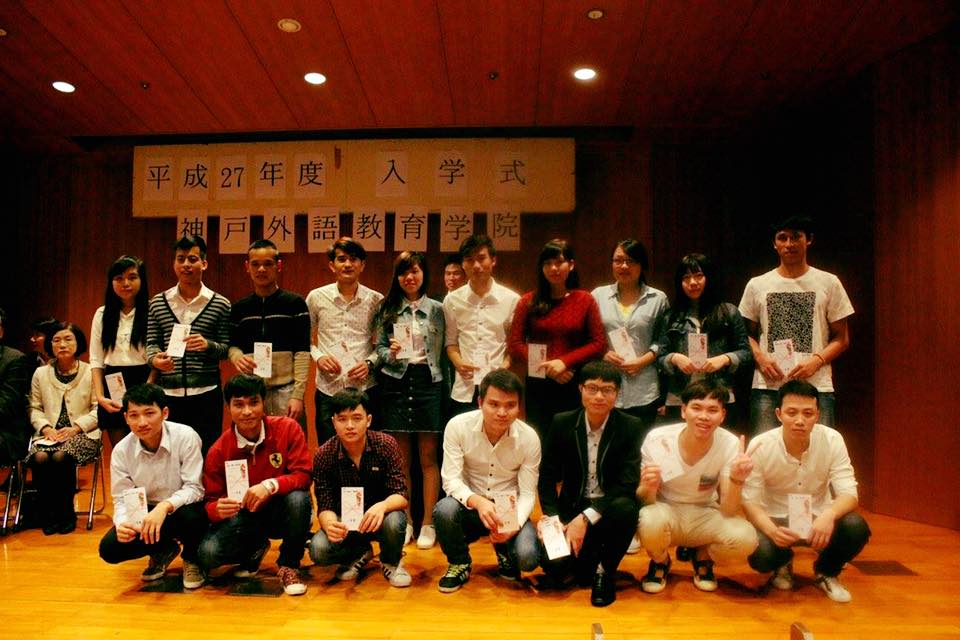 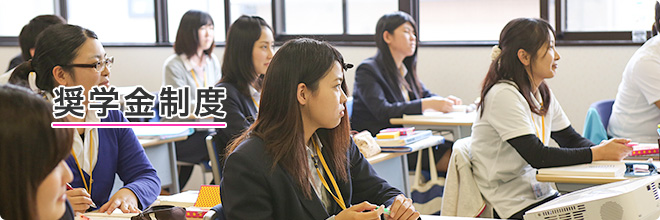 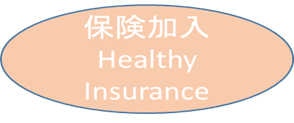 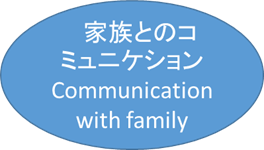 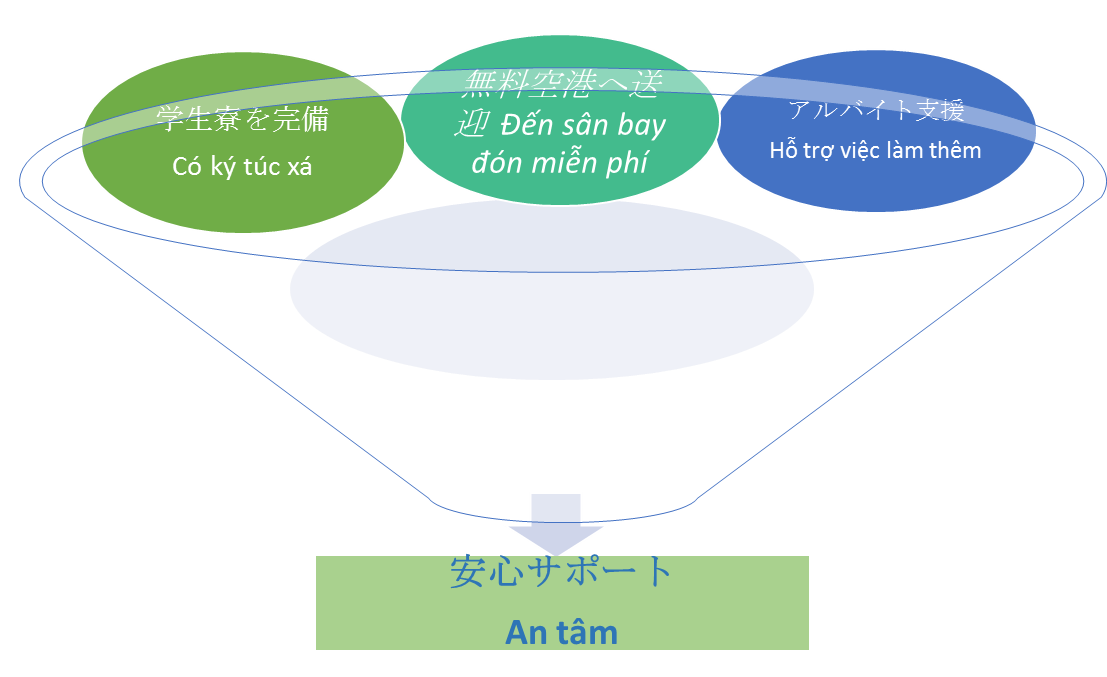 学生寮　ký túc xá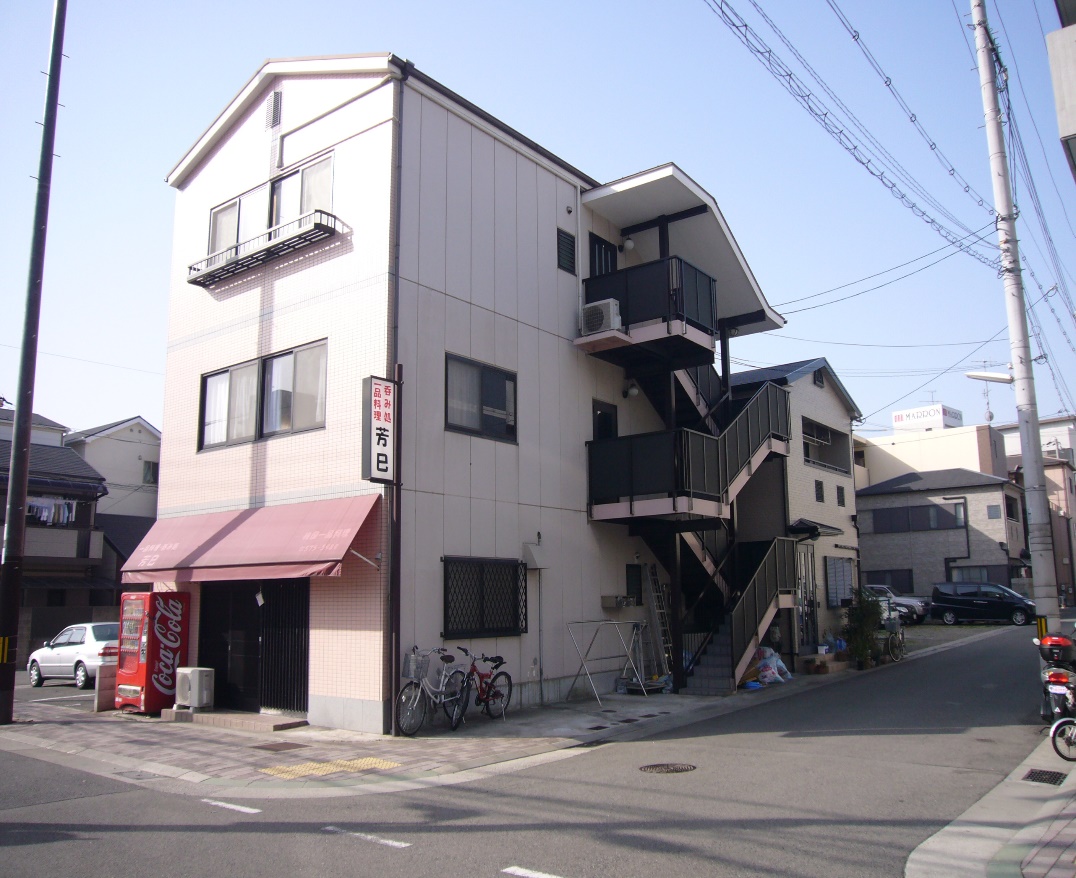 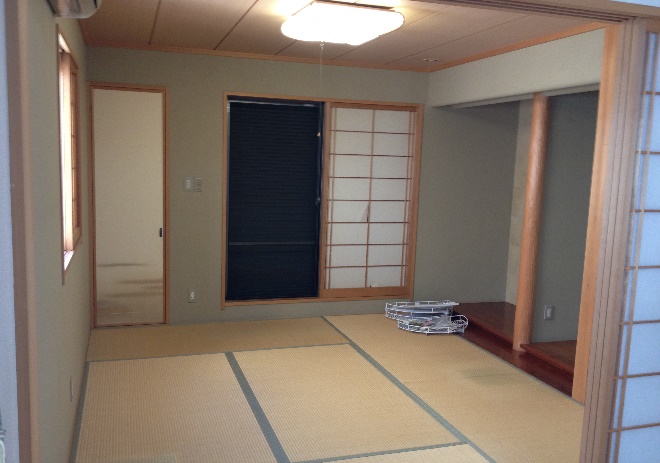 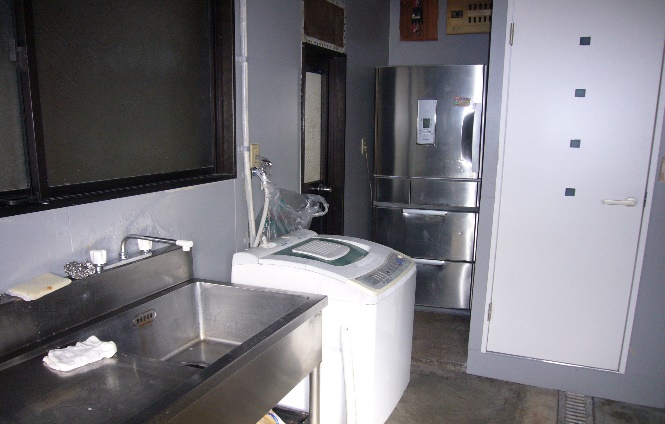 料金　Fee　シェア部屋　share room＃ 家賃は半年ごとに支払うかたちで、半年後に更新の場合はつぎの半年分家賃を支払わなければなりません。Tiền nhà trả theo hình thức 6 tháng, sau 6 tháng muốn ở tiếp phải trả tiếp 6 tháng. ＃ 電気、ガス、水道などの実際使用量に基づき、月ごとに請求します. Điện , gas, nước sẽ được tính trên cơ sở sử dụng hàng tháng.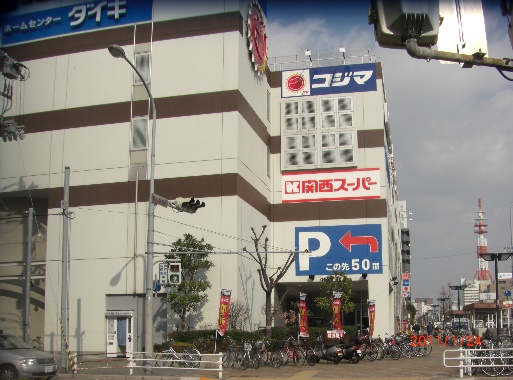 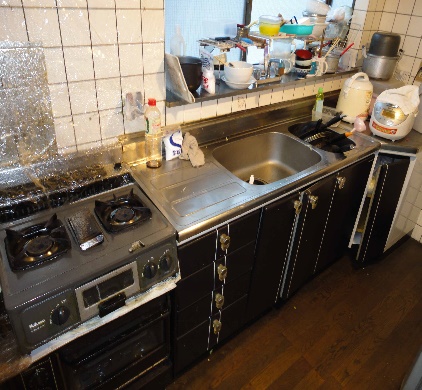 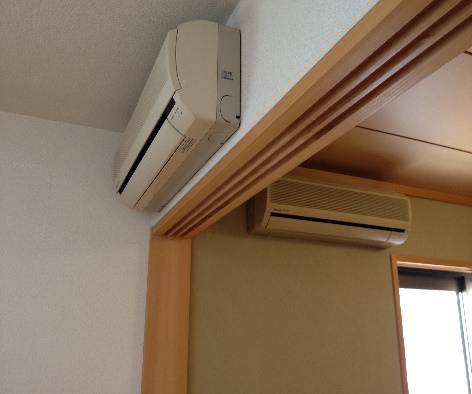 出願についてQuy trình nộp đơn提出書類Nộp hồ sơ# フォームの記入方法や証明書の注意事項などは申し込む際に別紙で知らせします。Các mẫu các hình thức xác nhận sẽ thông báo trên tờ giấy riêng khi đăng ký.＃ 原文は日本語と英語以外の場合、日本語或い英語の訳文をつけてください。Các giấy tờ gốc ngoài các ngôn ngữ tiếng anh và tiếng nhật , hãy phiên dịch lại bằng tiếng anh hoặc tiếng nhật.＃ 提出書類の中に偽造または改ざんされた書類が見つかった場合は入学を取り消す可能性がある。Trong quá trình nộp hồ sơ nếu phát hiện sự giả mạo trong các hồ sơ sẽ bị hủy bỏ việc nộp hồ sơ.＃　申請後、卒業証書と日本語能力試験認定書など重要原文以外は返却しない。Sau khi kết thúc nộp hồ sơ bằng tốt nghiệp bằng năng lực tiếng nhật sẽ trả lại. ngoài các bản gốc sẽ không hoàn trả lại.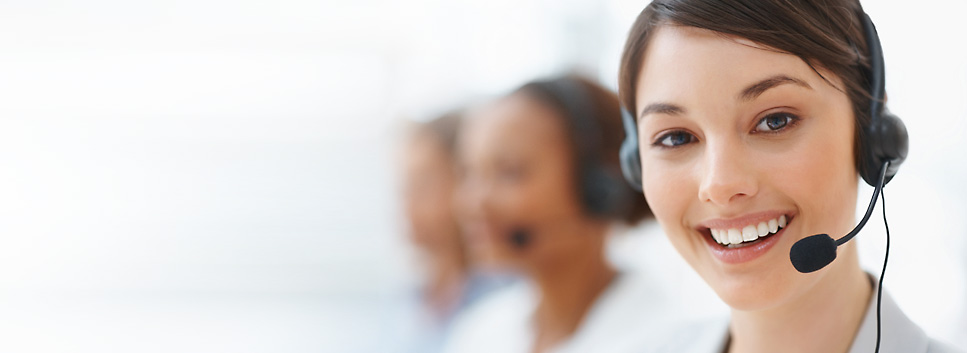 *経費支弁者が日本に在住の場合は提出書類が異なります。当校事務室に詳しく問い合わせてください。Nếu người bảo lãnh đang sống tại Nhật sẽ là các hồ sơ kháchãy liên hệ tới văn phòng . アクセス　Access阪神電車Hệ thống tàu  高速長田駅より徒歩3分 Cách ga  Kosoku-nagata 3 phút đi bộ.地下鉄 Hệ thống tàu điện ngầm長田神社前駅より徒歩2分 cách ga Nagatajinjyamae 2 phút đi bộ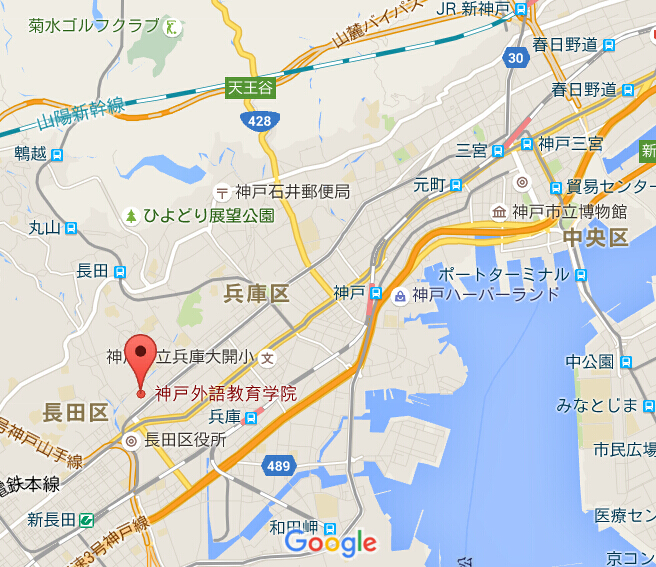 問い合わせ神戸外語教育学院Kobe Foreign Language Education Academy〒653-0002　兵庫県神戸市長田区六番町5-6-15-6-1, 6bancho, Nagata-ku, Kobe city, Hyogo, Japan TEL:078-381-6472  FAX: 078-381-6473 E-mail:xshxjp@hotmail.com    kobe-gkgjp@sweet.ocn.ne.jpQQ: 2278359214     SKYPE: gochuka9805Http://www.kobe-gaigo.jp.net 校外活動　Activities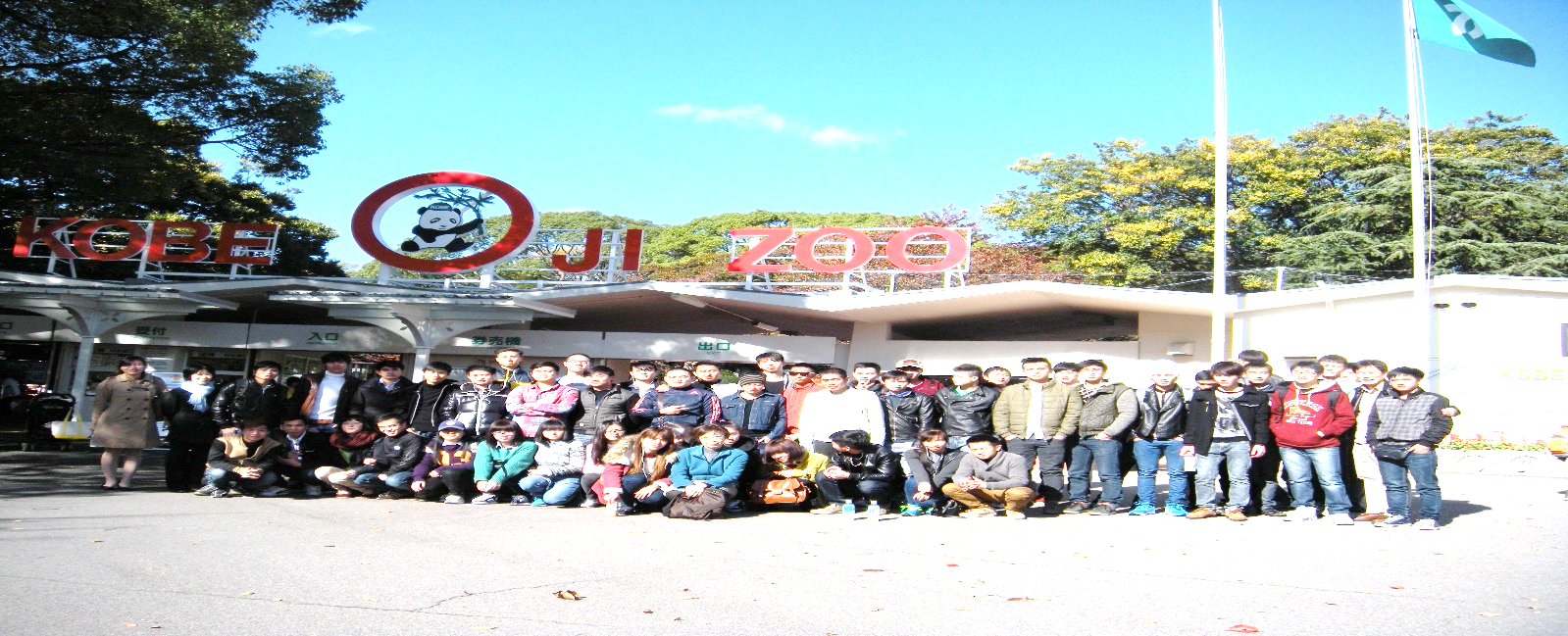 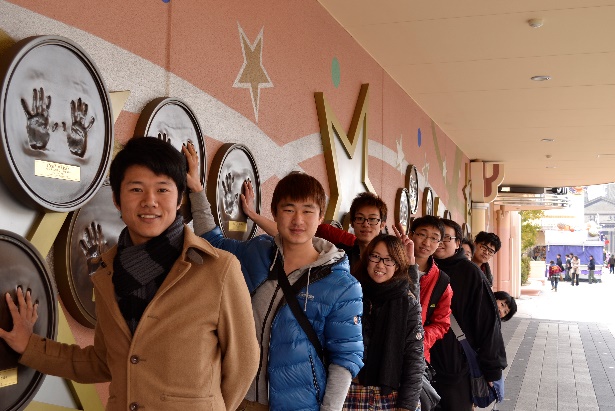 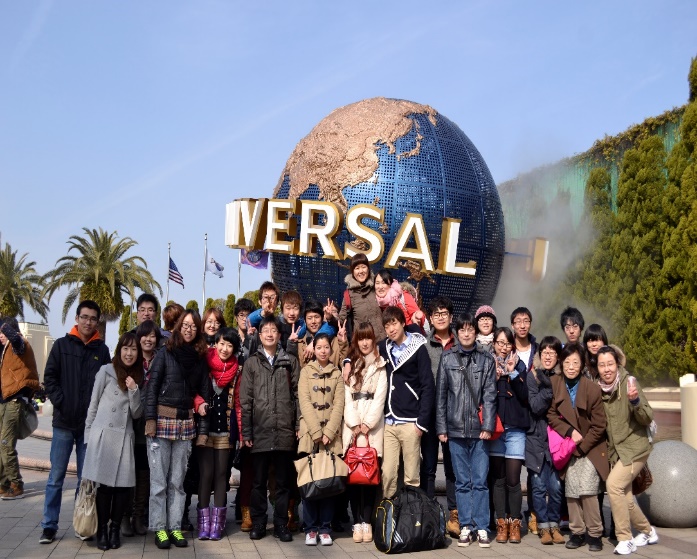 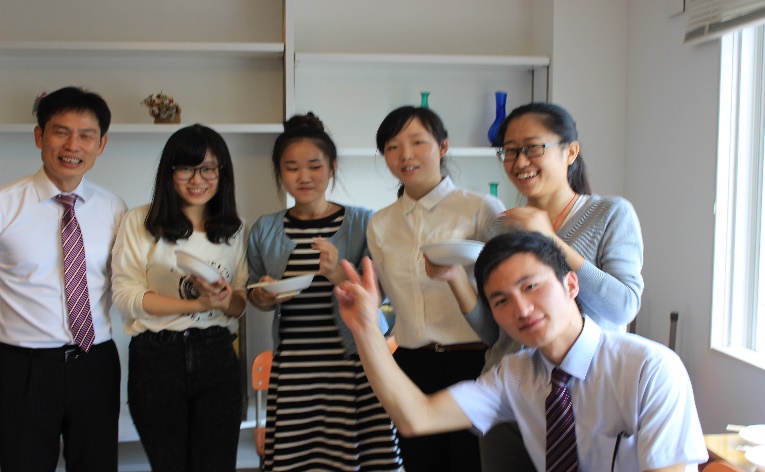 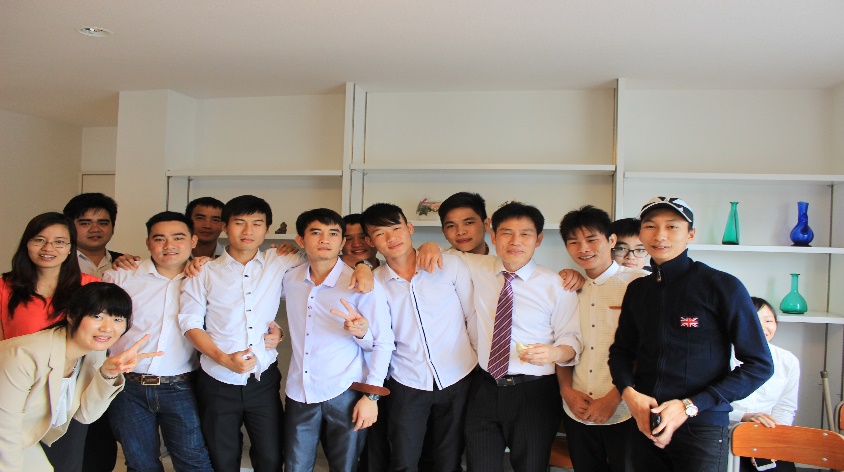 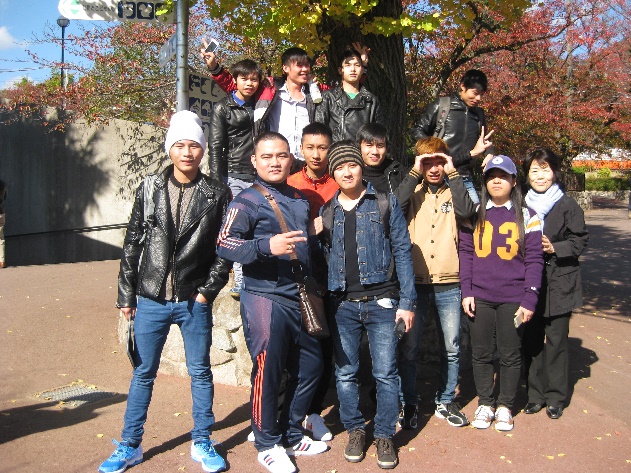 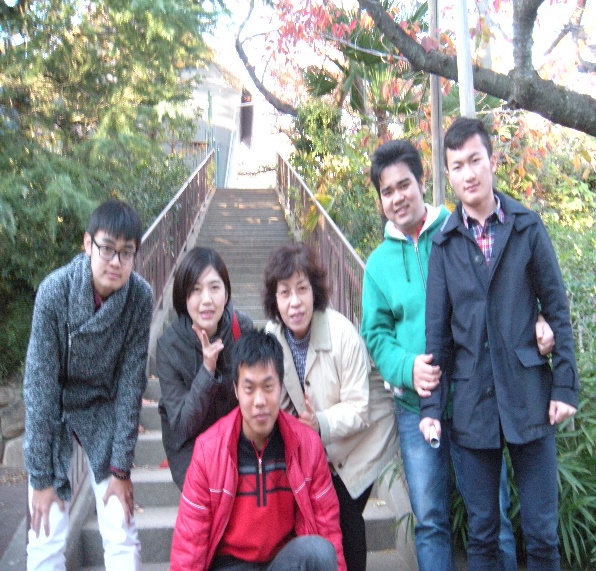 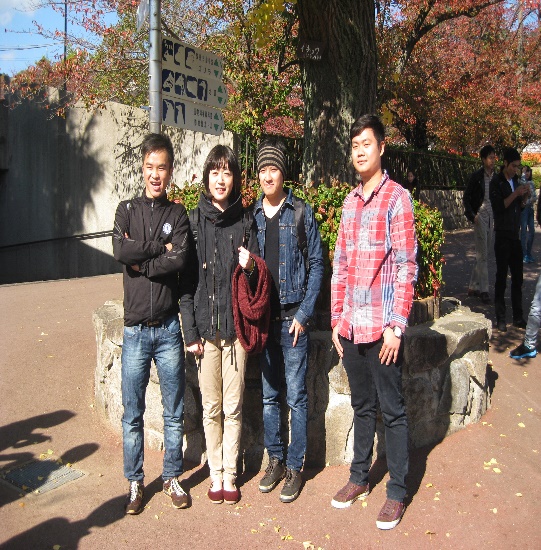 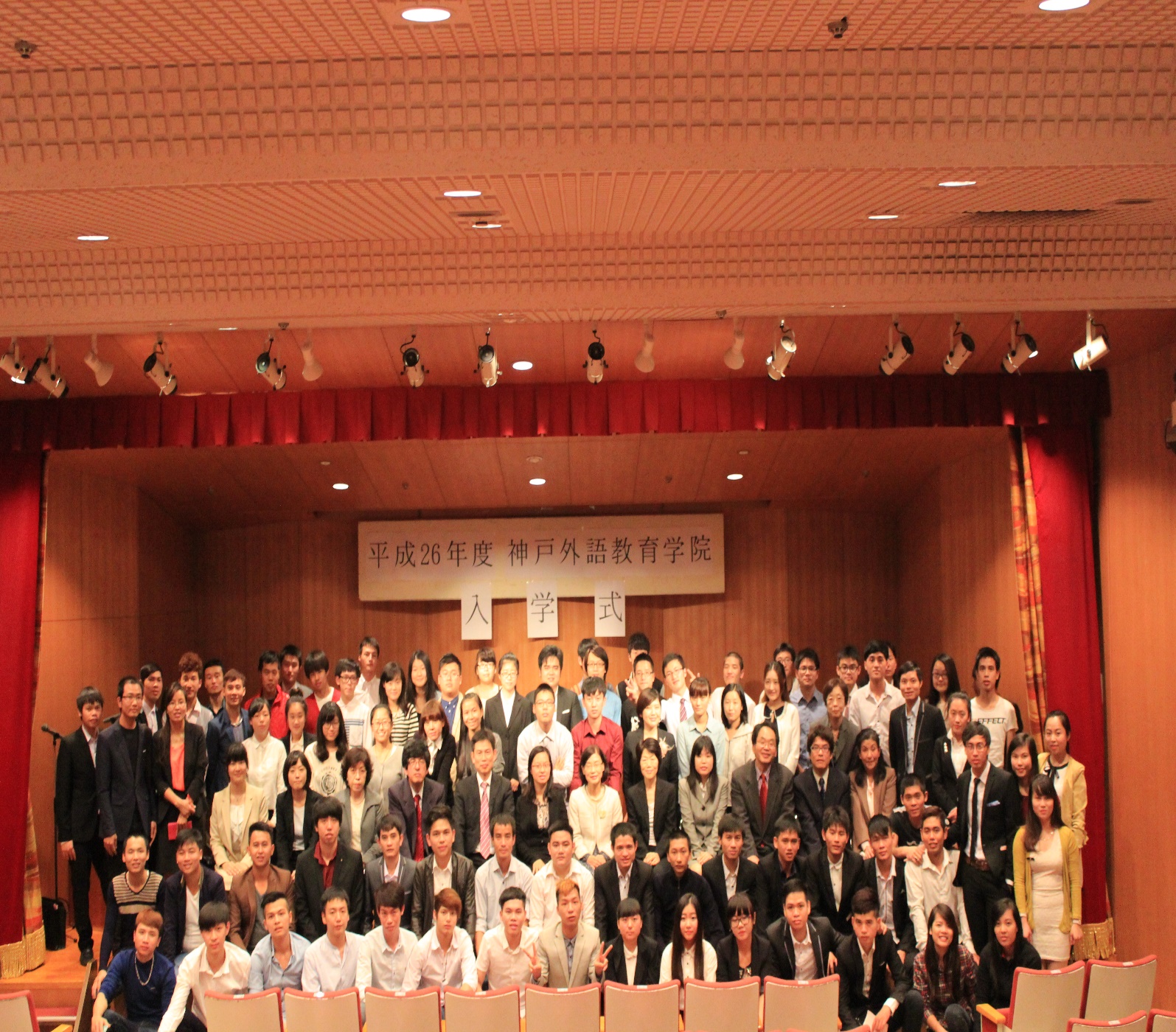 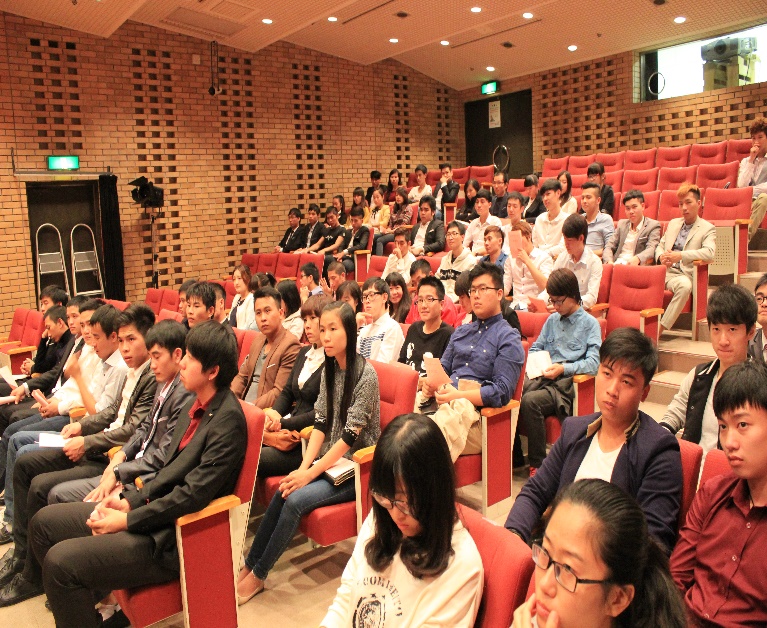 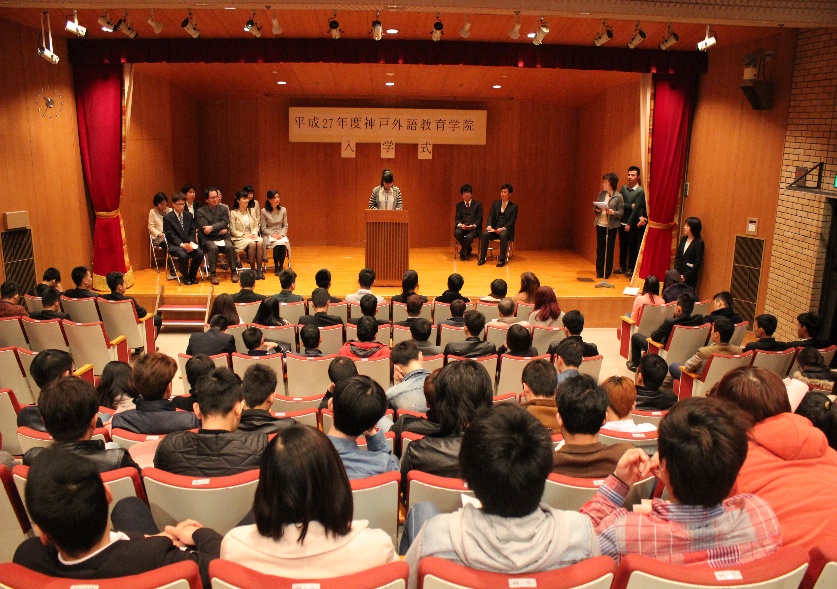 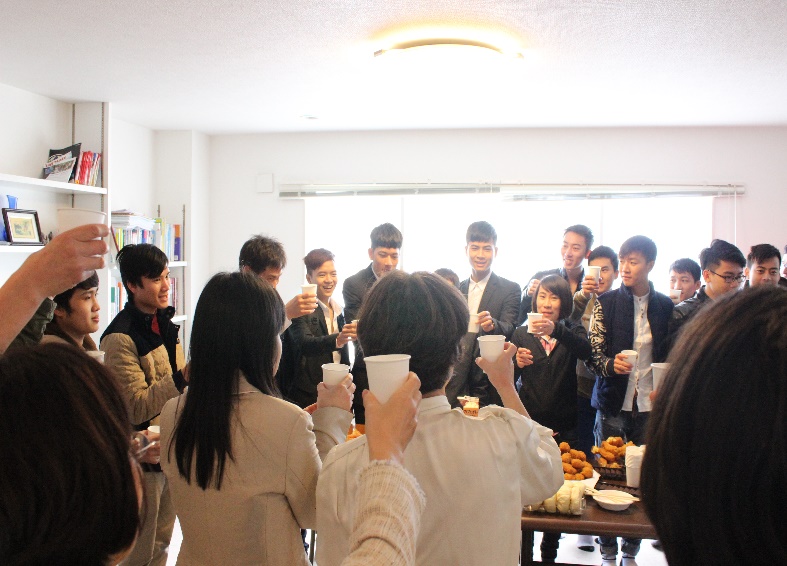 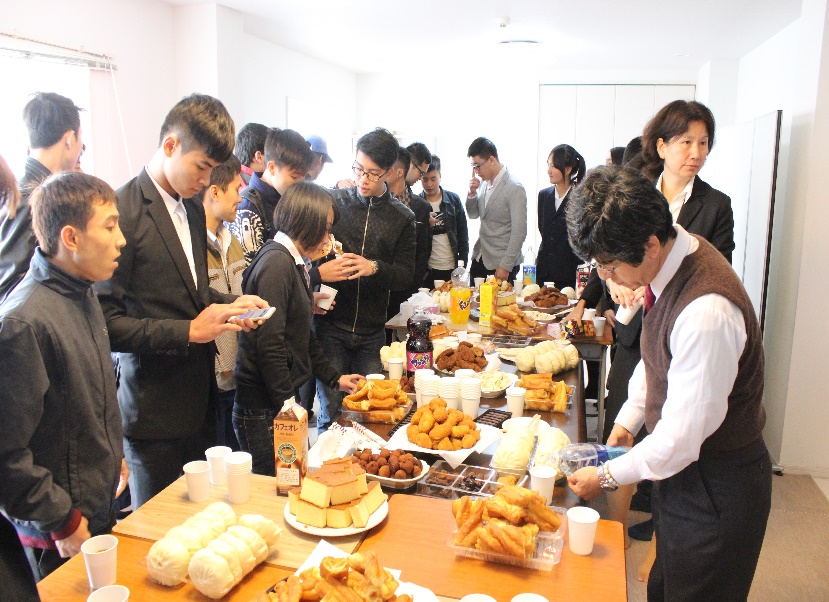 進学説明会 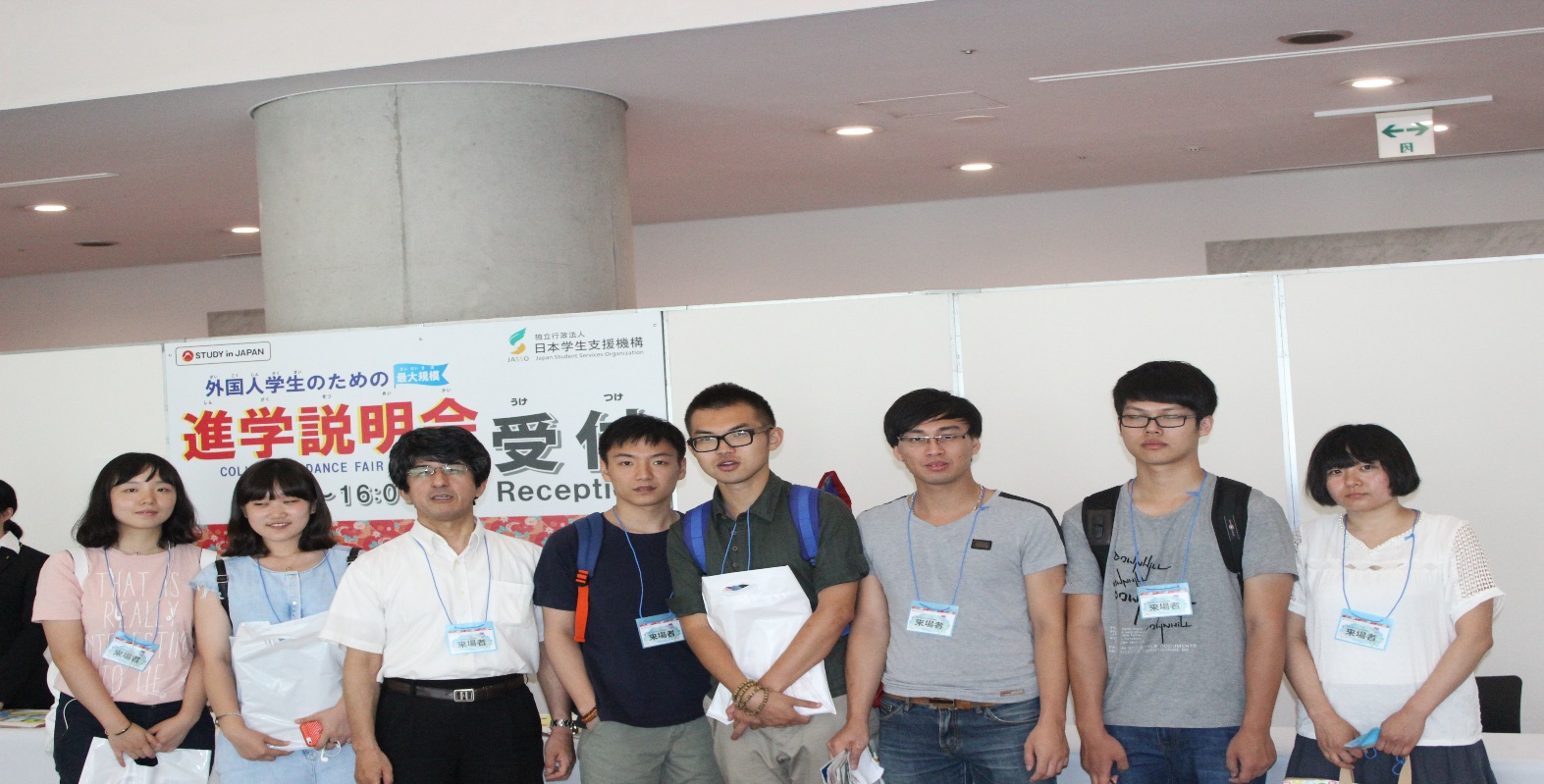 Giới thiệu tuyển sinh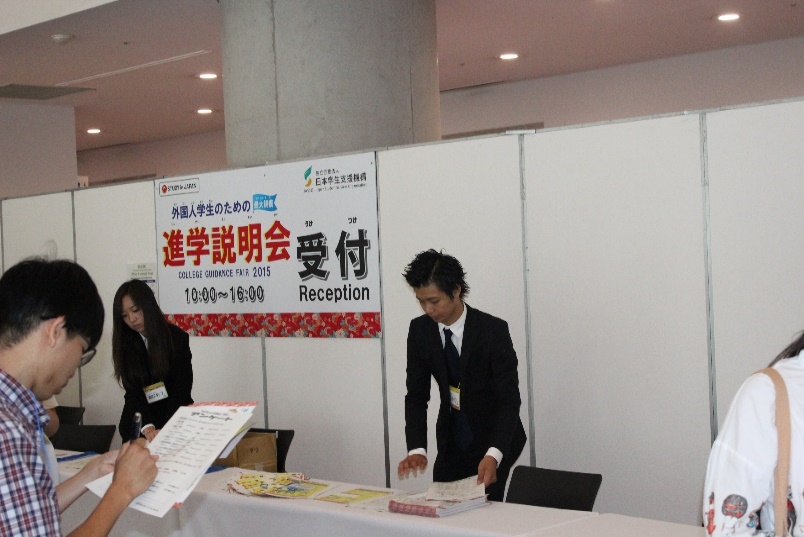 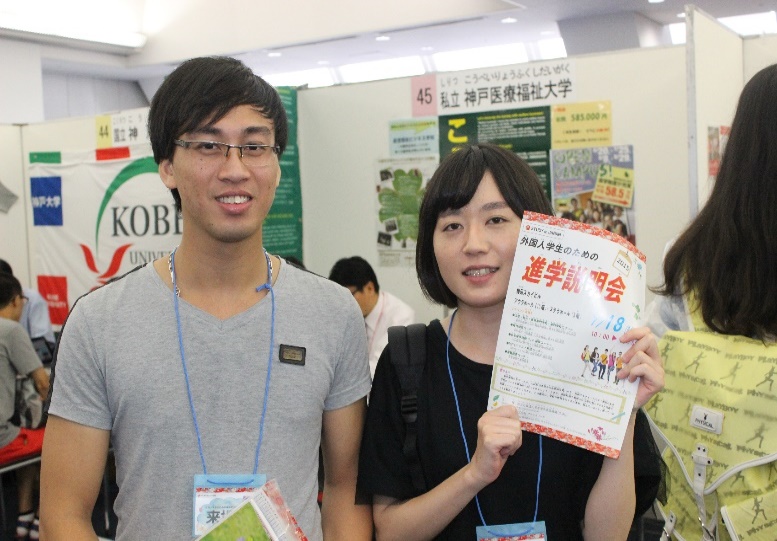 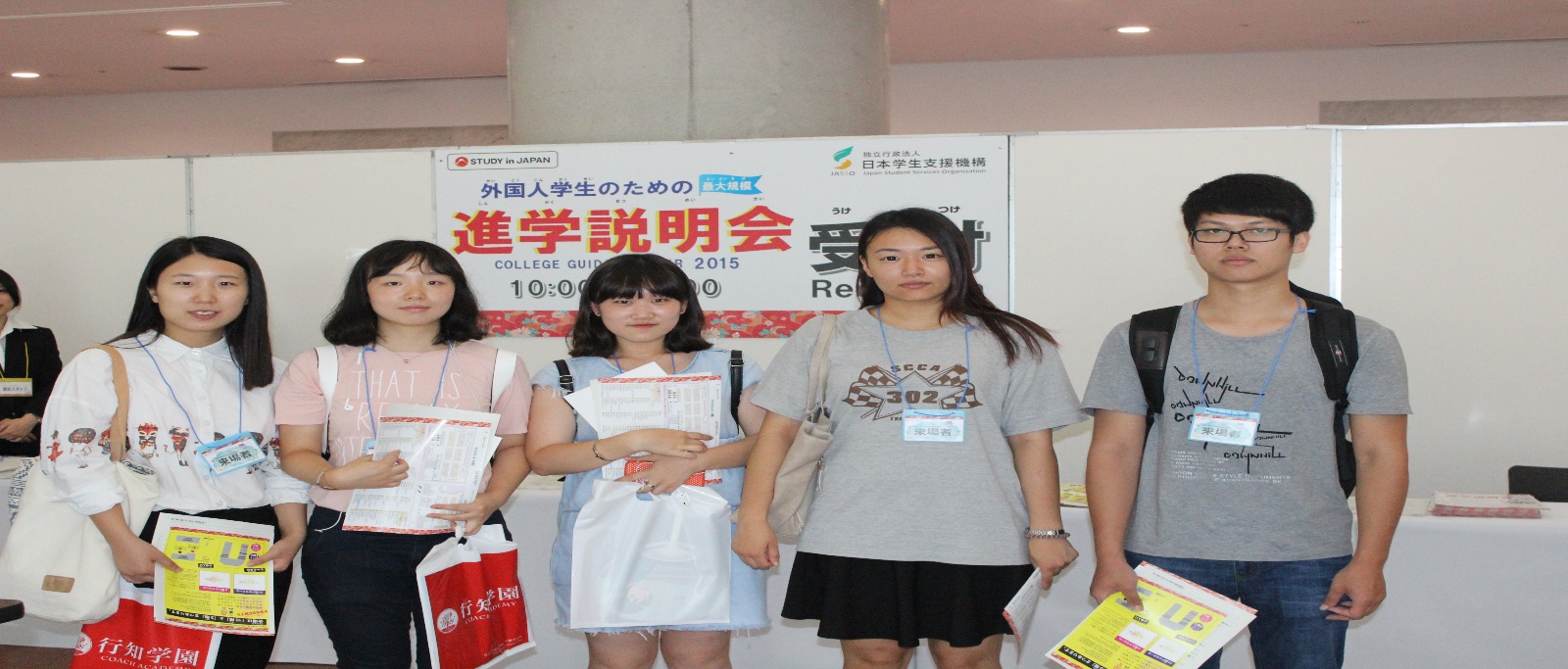 授業風景khung cảnh giờ học 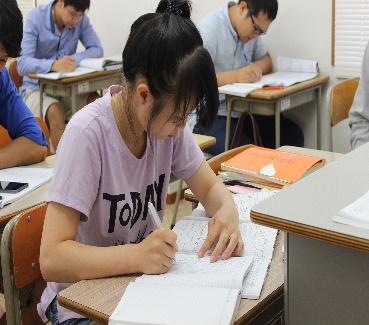 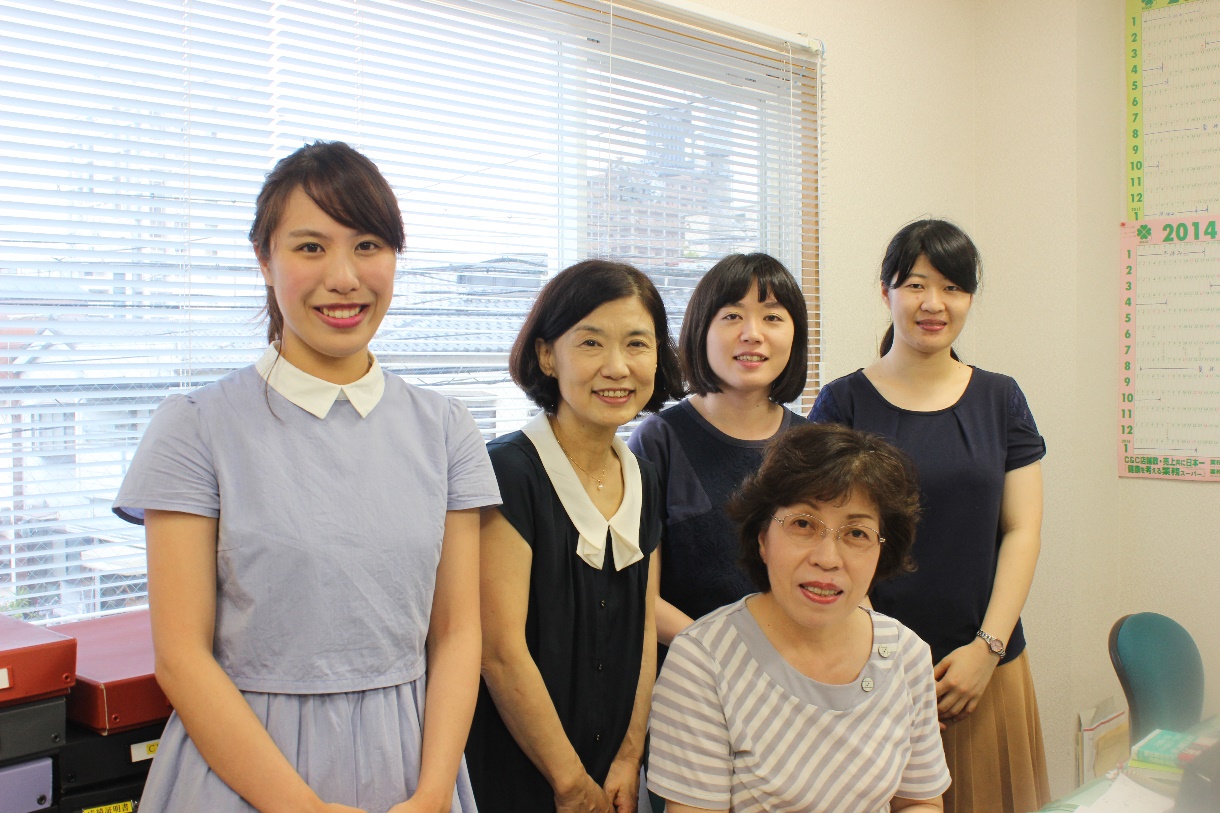 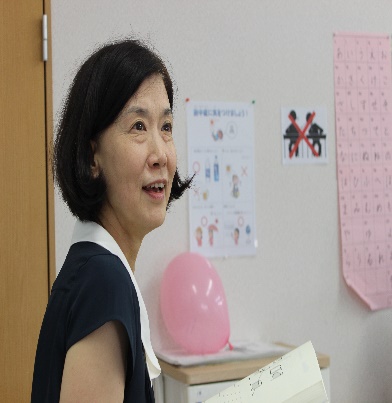 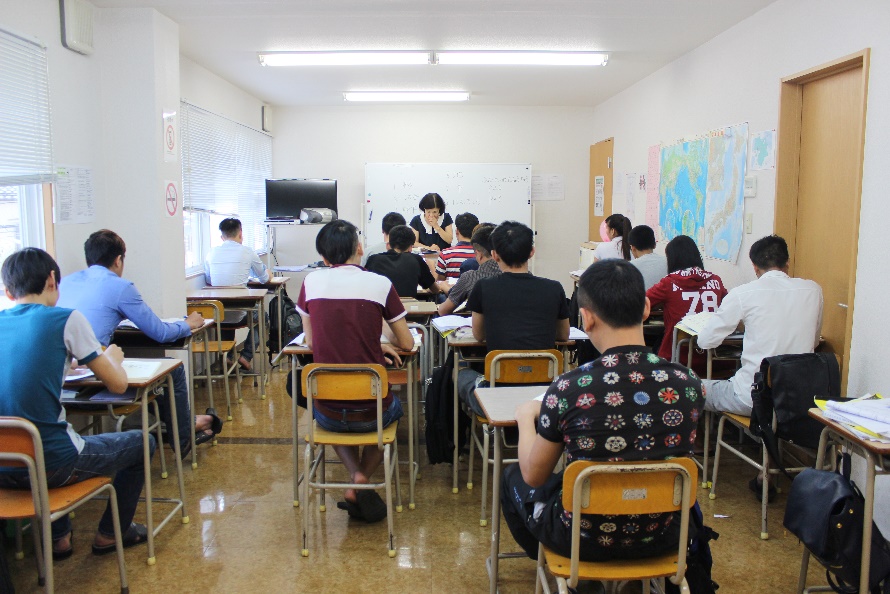 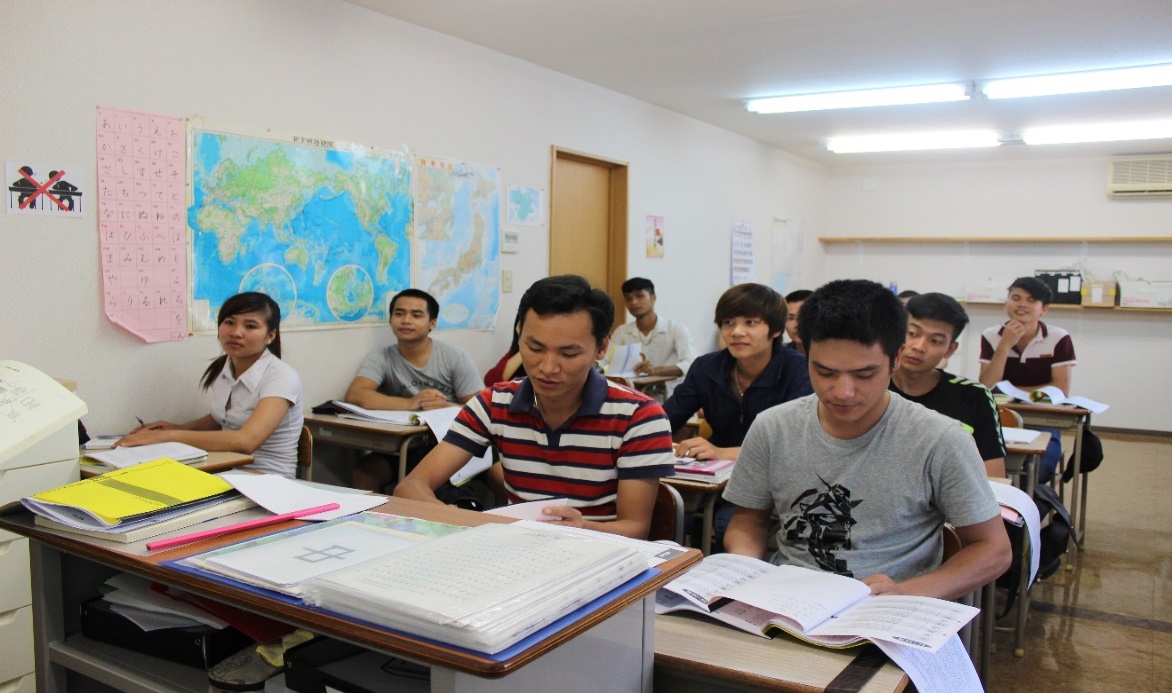 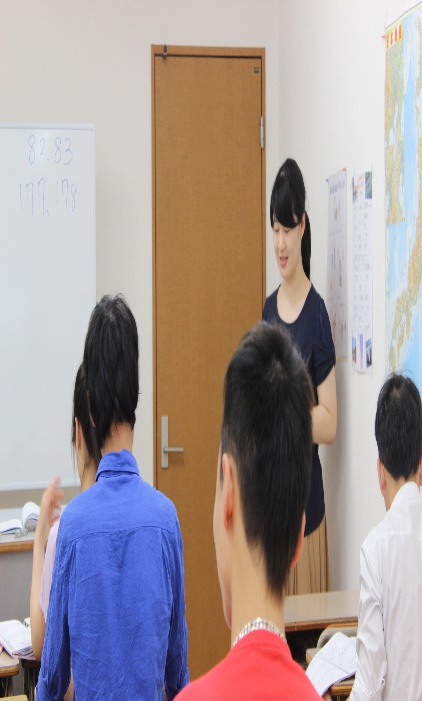 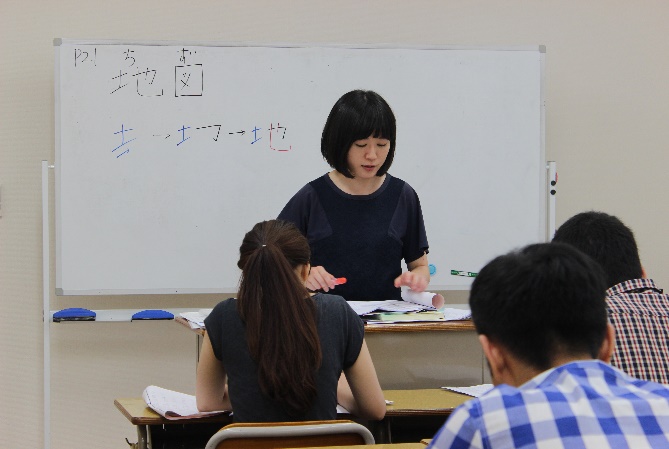 コースKHÓA HỌC入学時間THỜI GIAN NHẬP HỌC申込期間Thời gian đăng ký結果発表Thông báo kết quả進学2年Khóa 2 năm4月入学Nhập học tháng 49月-11月Tháng 9 đến tháng 112月下旬Cuối tháng 2進学1年9ヶ月Khóa 1 năm 9 tháng7月入学Nhập học tháng71月-3月Tháng 1 đến tháng 35月中旬Giữa tháng 5進学1年6ヶ月Khóa 1 năm 6 tháng10月入学Nhập học tháng 103月-5月Tháng 3 đến tháng 58月下旬Cuối tháng 8進学1年3ヶ月Khóa 1 năm 3 tháng1月入学Nhập học tháng 16月-9月Tháng 6 đến tháng 911月上旬Đầu tháng 11学期 Học kỳ 期間　Thời gian休み thời gian nghỉ 第一学期Học kỳ 14月1日-6月30日Ngày 1 tháng 4 đến 30 tháng 6ゴールデンウィーク、祝日Tuần lễ vàng, các ngày lễ第二学期Học kỳ 27月1日-9月30日Ngày 1 tháng 7 đến 30 tháng 9夏休み、秋休み、祝日Nghỉ hè, nghỉ thu và các ngày lễ第三学期      Học kỳ 310月1日-12月31日Ngày 1 tháng 10 đến 31 tháng 12祝日、冬休みcác ngày lễ và nghỉ đông第四学期Học kỳ 41月1日-3月31日Ngày 1 tháng 1 đến 31 tháng 3祝日、春休みCác ngày lễ và nghỉ xuân限目Tiết học午前クラスlớp học sáng月曜日～金曜日Thứ 2 đến thứ 6午後クラス lớp học chiều月曜日～金曜日 Thứ 2 đến thứ 61限目Tiết 109:00―9:4513:10―13:552限目Tiết 29:50―10:3514:00―14:453限目Tiết 3 10:50―11:3515:00―15:454限目Tiết 411:40―12:2515:50―16:35初年度Năm đầu次年度Năm tiếp theo次年度Năm tiếp theo次年度Năm tiếp theo次年度Năm tiếp theo全コースTất cả các khóa2年コースKhóa 2 năm1年9ヶ月コースKhóa 1 năm 9 tháng1年6ヶ月コースKhóa 1 năm 6 tháng1年3ヶ月コースKhóa 1 năm 3 tháng 検定料Lệ phí thi20,000円/Yen・・・・・・・・・・・・・・・・・・・・・・・・入学金    Phí nhập học60,000円/Yen・・・・・・・・・・・・・・・・・・・・・・・・授業料Tiền học phí582,000円/Yen582,000円/Yen436,500円/Yen291,000円/Yen145,500円/Yen教材費Chi phí đồ dùng　30,000円/Yen30,000円/Yen22,500円/Yen15,000円/Yen7,500円/Yen施設費Chi phí xây dựng　38,000円/Yen38,000円/Yen28,500円/Yen19,000円/Yen9,500円/Yen交通保険料Phí bảo hiểm10,000円 （Trong thời gian học tai trường）合計金額Tổng 740,000円/Yen650,000円/Yen487,500円/Yen325,000円/Yen162,500円/Yen家賃＊月ごとTiền nhà 1 tháng保証金Tiền đặt cọc最初半年合計費用Tổng cho 6 tháng25，000/Yen25，000/Yen175，000/Yen